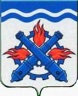 РОССИЙСКАЯ ФЕДЕРАЦИЯДУМА ГОРОДСКОГО ОКРУГА ВЕРХНЯЯ ТУРАПЯТЫЙ СОЗЫВВосьмидесятое заседание РЕШЕНИЕ №  29	19 апреля 2019 года г. Верхняя Тура О работе Добровольной народной дружины в Городском округе Верхняя Тура за 2018 год и перспективах на 2019 год Руководствуясь Федеральными законами от 06.10.2003 № 131-ФЗ «Об общих принципах организации местного самоуправления в Российской Федерации», от 02.04.2014 № 44-ФЗ «Об участии граждан в охране общественного порядка», заслушав информацию командира Местной общественной организации Добровольной народной дружины Городского округа Верхняя Тура Демакова А.В., учитывая заключение комиссии по местному самоуправлению и социальной политике от 11.04.2019 года № 15, Уставом Городского округа Верхняя Тура,ДУМА ГОРОДСКОГО ОКРУГА ВЕРХНЯЯ ТУРА РЕШИЛА:1. Информацию о работе Добровольной народной дружины в Городском округе Верхняя Тура за 2018 год и перспективах на 2019 год принять к сведению (прилагается).2. Рекомендовать администрации Городского округа Верхняя Тура рассмотреть вопрос о выделении дополнительного финансирования для Местной общественной организации Добровольная народная дружина Городского округа Верхняя Тура.3. Настоящее решение вступает в силу с момента принятия.4. Контроль исполнения настоящего Решения возложить на постоянную депутатскую комиссию по местному самоуправлению и социальной политике (председатель М.Н. Чуйкина).Приложение к Решению Думы Городского округа Верхняя Тураот 19 апреля 2019 года № 29Отчето проделанной работе сотрудниками местной общественной организацией «Добровольной Народной дружины ГО Верхняя Тура» за первый квартал 2019 годаЗа отчетный период с 01.01. по 31.03.2019 г на охрану общественного порядка и для проведения массовых мероприятий в городском округе Верхняя Тура из состава сотрудников ДНД выходило 8 человек. Общее число дружинников – 8.Было принято участие в охране общественного порядка на таких мероприятиях как: 1. «Крещение» водная станция - проходило 18.01. и 19.01.2019г.
Дежурство составило:
18.01.2019 – 3 чел. по 3часа.
19.01.2019 – 3 чел. по 3часа.
         2. «Лыжня России» водная станция - проходило 09.02.2019 г
Дежурство составило – 4 чел. по 3часа
         3. «Турнир по боксу посвященный 30-летию Вывода Советский Войск из Афганистана» школа № 19 - проходило 23.02 и 24.02.2019г.
Дежурство составило:
23.02.2019 – 4 чел. по 2,5 часа в течении дня.
24.02.2019 – 2 чел. по 2,5 часа в течении дня.4. «Масленица» Иканина 77 - проходило 10.03.2019 г. с перекрытием дороги у администрации.
Дежурство составило – 5 чел. по 3часа. 
Дата регистрации МОО ДНД ГО Верхняя Тура считается 27.06.2018 г. решение о государственной регистрации некоммерческой организации за номером 1186658050028  Министерства Юстиции РФ.За период с 03.07 по 31.12.2018 сотрудники ДНД были привлечены к обеспечению охраны общественного порядка на мероприятиях проводимых ГО Верхняя Тура таких как: «Городская Эстафета», «Велопробег», «Боксерский Турнир посвященный памяти Героя СССР А.Гробова».Так же совместно с сотрудниками полиции принимали участие, в качестве понятых: в задержании лиц принимавших наркотические вещества.


Сведения о выполнении графика несения дежурства членамиМестной общественной организации добровольной народная дружина  городского округа Верхняя Тура по охране общественного порядка на 2019 год за 1 квартал 2019 годаГРАФИКнесения дежурства членами добровольной народной дружины по охране общественногопорядка в  городском округе Верхняя Тура на 2019 годИтого общее количество часов дежурства членов «МОО ДНД ГО В-Тура» в 2019 году запланировано в размере 676 ч/ч.Председатель ДумыГородского округа Верхняя Тура_______________ О.М. ДобошГлава Городского округаВерхняя Тура______________ И.С. ВеснинНомер строкиНаименование мероприятияФИО участниковДата проведения мероприятияКоличество часовРезультаты работы1.«Крещение»
1).Демаков А.В2)Анисимов Н.3)Киданов Е.4)Басыров Е.18.01.2019
и 
19.01.201918ч.обеспечено в полном объеме2Спортивное мероприятие «Лыжня   
  России »1)Демаков А.В2)Скутин Д.3)Павлов И.4)Киданов Е.09.02.2019.12чобеспечено в полном объеме
3. Турнир по боксу посв.30 летию вывода Советских Войск из Афганистана1)Скутин Д.2)Зимин А.3)Киданов Е.4)Анисимов Н.5)Басыров Е6)Демаков А.

23.02.2019И24.02.201915чобеспечено в полном объеме
4
«Масленица»1)Басыров Е2)Павлов И.3)Киданов Е.4)Зимин А.5)Демаков А.

10.03.2019       15чобеспечено в полном объеме№ п/пВид мероприятия на проведение, которого привлекаются члены добровольной народной дружиныМесяцДни дежурствКол-во часовКол-во человек Итого(ч/ч)1«Рождество Христово»
ул.К-Маркса 122Январь.07 января85402«Масленица» Вод.станция 
ул.Р-ЛюксимбургФевральпо согласованию39273Спортивное мероприятие «Лыжня России» 
Вод.станция ул.Р-ЛюксимбургФевраль.по согласованию34125«Пасха»
ул.К-Маркса 122Апрель-Майпо согласованию84326«Праздник Весны и Труда 1 мая», митинг+эстафета
Пл.города.ул.Машиностр.
ул.К-Либкнехта.ул.К-Маркса, ул.Молодцова,ул.СоветскаяМай01 Мая59457«День Победы» 9 мая митинг.
Пл.города.
ул.Машиностроителей-МемориалМай09 Мая48328«Сабантуй» Вод.станция.
ул.Р-ЛюксембургИюнь.по согласованию36189«День молодежи»Вод.станция 
ул.Р-ЛюксембургИюнь.по согласованию854010«День Города»Пл.города ул.Советская-
ул.Машиностроителей 4Август.по согласованию1055011Спортивное мероприятие «Всероссийский день бега «Кросс нации»
Пл.города.ул.Машиностроителей-ул.К-Либкнехта-ул.Советская-ул.К-Маркса-ул.МолодцоваСентябрь.по согласованию341212«День народного единства». Ноябрь.04 ноября33913Открытие снежного городка.
Пл.города ул.СоветскаяДекабрь.по согласованию23614Совместное дежурство с сотрудниками МО МВД «Кушвинский»
По маршруту сотрудников ППСянварь-декабрьпятница (еженедельно по 3 часа)52 недели1562312Итого:                                                                                                                                                      676